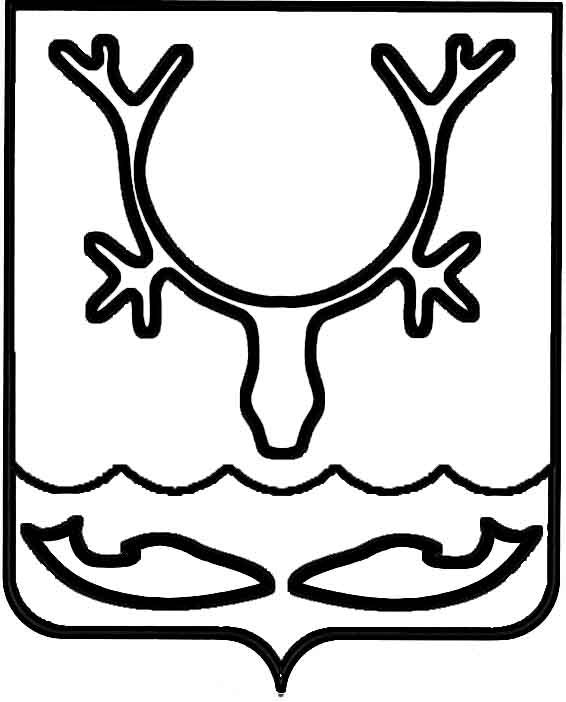 Администрация МО "Городской округ "Город Нарьян-Мар"ПОСТАНОВЛЕНИЕот “____” __________________ № ____________		г. Нарьян-МарО внесении изменений в муниципальную программу муниципального образования "Городской округ "Город Нарьян-Мар" "Энергосбережение и энергоэффективность", утвержденную постановлением Администрации МО "Городской округ "Город "Нарьян-Мар" от 12.11.2013 № 2424Руководствуясь статьей 179 Бюджетного кодекса Российской Федерации, постановлением Администрации МО "Городской округ "Город Нарьян-Мар"                       от 30.07.2013 № 1496 "Об утверждении порядка разработки, реализации и оценки эффективности муниципальных программ муниципального образования "Городской округ "Город Нарьян-Мар", решением Совета городского округа "Город Нарьян-Мар" от 29.12.2015 № 176-р "О бюджете МО "Городской округ "Город Нарьян-Мар на 2016 год", Администрация МО "Городской округ "Город Нарьян-МарП О С Т А Н О В Л Я Е Т:Внести в муниципальную программу муниципального образования "Городской округ "Город Нарьян-Мар" "Энергосбережение и энергоэффективность", утвержденную постановлением Администрации МО "Городской округ "Город "Нарьян-Мар" от 12.11.2013 № 2424 (в ред. от 01.12.2015 № 1385), (далее – Программа) следующие  изменения:В Паспорте Программы раздел "Объемы и источники финансирования муниципальной программы" изложить в следующей редакции:""Абзац 2 Раздела 2 Программы "Цели, задачи реализации Программы" изложить в новой редакции:"Достижение указанной цели возможно путем решения следующих задач:-	снижение потребления энергоресурсов в жилищном фонде, организациях с участием муниципального образования, транспортном комплексе;-	выявление возможности энергосбережения и повышения энергетической эффективности;-	снижение расходов бюджета на оплату коммунальных услуг в отдельных бюджетных учреждениях;-	переход на эксплуатацию общественного транспорта муниципальным предприятием "Нарьян-Марское АТП" на газомоторное топливо.".1.3.	Приложение № 2 к Программе изложить в новой редакции           (Приложение 1).1.4.	Приложение № 3 к Программе изложить в новой редакции           (Приложение 2).Настоящее постановление вступает в силу с момента его принятия                             и подлежит официальному опубликованию. Приложение 1к постановлению АдминистрацииМО "Городской округ "Город Нарьян-Мар"от 31.12.2015 № 1664"Приложение № 2к муниципальной программеМО "Городской округ "Город Нарьян-Мар""Энергосбережение и энергоэффективность""Приложение 2к постановлению АдминистрацииМО "Городской округ "Город Нарьян-Мар"от 31.12.2015 № 1664"Приложение № 3к муниципальной программеМО "Городской округ "Город Нарьян-Мар""Энергосбережение  и энергоэффективность"Переченьмероприятий муниципальной программымуниципального образования "Городской округ "Город Нарьян-Мар""Энергосбережение и энергоэффективность".Ответственный исполнитель: Управление строительства, ЖКХ и градостроительной деятельности Администрации МО "Городской округ "Город Нарьян-Мар""3112.20151664Объемы и источникифинансирования  муниципальной программыОбщий объем финансирования Программы составляет 316 147,1 тыс. рублей, в том числе по годам реализации:2014 год – 6 339,2 тыс. руб.2015 год – 1 607,7 тыс. руб.2016 год – 1 134,6 тыс. руб.2017 год – 2 865,6 тыс. руб.2018 год – 163 136,9 тыс. руб.	2019 год – 98 982,6 тыс. руб.2020 год – 42 080,5 тыс. руб.                             Из них:средства окружного бюджета –                              303 532,9 тыс. рублей, в том числе:2014 год – 6 148,8 тыс. руб.2015 год – 0,0 тыс. руб.2016 год – 0,0 тыс. руб.2017 год  – 2 310,0 тыс. руб.2018 год – 158 242,9 тыс. руб.2019 год – 96 013,1 тыс. руб.2020 год – 40 818,1 тыс. руб.                             средства муниципального образования "Городской округ "Город Нарьян-Мар" –   12 614,2,0 тыс. рублей, в том числе:      2014 год – 190,4 тыс. руб.2015 год – 1 607,7 тыс. руб.2016 год – 1 134,6 тыс. руб.2017 год – 555,6 тыс. руб.2018 год – 4 894,0 тыс. руб.2019 год – 2 969,5 тыс. руб.2020 год – 1 262,4  тыс. руб. Глава МО "Городской округ "Город Нарьян-Мар" Т.В.ФедороваРесурсное обеспечениереализации муниципальной программы муниципального образования  "Городской округ "Город Нарьян-Мар""Энергосбережение и энергоэффективность"Ответственный исполнитель:  Управление строительства, ЖКХ и градостроительной деятельности Администрации МО "Городской округ "Город Нарьян-Мар"Ресурсное обеспечениереализации муниципальной программы муниципального образования  "Городской округ "Город Нарьян-Мар""Энергосбережение и энергоэффективность"Ответственный исполнитель:  Управление строительства, ЖКХ и градостроительной деятельности Администрации МО "Городской округ "Город Нарьян-Мар"Ресурсное обеспечениереализации муниципальной программы муниципального образования  "Городской округ "Город Нарьян-Мар""Энергосбережение и энергоэффективность"Ответственный исполнитель:  Управление строительства, ЖКХ и градостроительной деятельности Администрации МО "Городской округ "Город Нарьян-Мар"Ресурсное обеспечениереализации муниципальной программы муниципального образования  "Городской округ "Город Нарьян-Мар""Энергосбережение и энергоэффективность"Ответственный исполнитель:  Управление строительства, ЖКХ и градостроительной деятельности Администрации МО "Городской округ "Город Нарьян-Мар"Ресурсное обеспечениереализации муниципальной программы муниципального образования  "Городской округ "Город Нарьян-Мар""Энергосбережение и энергоэффективность"Ответственный исполнитель:  Управление строительства, ЖКХ и градостроительной деятельности Администрации МО "Городской округ "Город Нарьян-Мар"Ресурсное обеспечениереализации муниципальной программы муниципального образования  "Городской округ "Город Нарьян-Мар""Энергосбережение и энергоэффективность"Ответственный исполнитель:  Управление строительства, ЖКХ и градостроительной деятельности Администрации МО "Городской округ "Город Нарьян-Мар"Ресурсное обеспечениереализации муниципальной программы муниципального образования  "Городской округ "Город Нарьян-Мар""Энергосбережение и энергоэффективность"Ответственный исполнитель:  Управление строительства, ЖКХ и градостроительной деятельности Администрации МО "Городской округ "Город Нарьян-Мар"Ресурсное обеспечениереализации муниципальной программы муниципального образования  "Городской округ "Город Нарьян-Мар""Энергосбережение и энергоэффективность"Ответственный исполнитель:  Управление строительства, ЖКХ и градостроительной деятельности Администрации МО "Городской округ "Город Нарьян-Мар"Ресурсное обеспечениереализации муниципальной программы муниципального образования  "Городской округ "Город Нарьян-Мар""Энергосбережение и энергоэффективность"Ответственный исполнитель:  Управление строительства, ЖКХ и градостроительной деятельности Администрации МО "Городской округ "Город Нарьян-Мар"Ресурсное обеспечениереализации муниципальной программы муниципального образования  "Городской округ "Город Нарьян-Мар""Энергосбережение и энергоэффективность"Ответственный исполнитель:  Управление строительства, ЖКХ и градостроительной деятельности Администрации МО "Городской округ "Город Нарьян-Мар"Наименование муниципальной программы (подпрограммы)Источник финансированияОбъемы финансирования, тыс. руб.Объемы финансирования, тыс. руб.Объемы финансирования, тыс. руб.Объемы финансирования, тыс. руб.Объемы финансирования, тыс. руб.Объемы финансирования, тыс. руб.Объемы финансирования, тыс. руб.Объемы финансирования, тыс. руб.Наименование муниципальной программы (подпрограммы)Источник финансированияВсего2014 год2015 год2016 год2017 год2018 год2019 год2020 годБВ12345678Муниципальная программа "Энергосбережение и энергоэффективность"всего, в т.ч.316 147,16 339,21 607,71 134,62 865,6163 136,998 982,642 080,5Муниципальная программа "Энергосбережение и энергоэффективность"окружной бюджет303 532,96 148,80,00,02 310,0158 242,996 013,140 818,1Муниципальная программа "Энергосбережение и энергоэффективность"городской бюджет12 614,2190,41 607,71 134,6555,64 894,02 969,51 262,4№ п/пНаименование мероприятияИсточник финансированияОбъемы финансирования, тыс. руб.Объемы финансирования, тыс. руб.Объемы финансирования, тыс. руб.Объемы финансирования, тыс. руб.Объемы финансирования, тыс. руб.Объемы финансирования, тыс. руб.Объемы финансирования, тыс. руб.Объемы финансирования, тыс. руб.№ п/пНаименование мероприятияИсточник финансированияВсего2014 год2015 год2016 год2017 год2018 год2019 год2020 годАБВ123456781.1.Мероприятия по энергосбережению и повышению энергетической эффективности жилищного фондаИтого по направлению, в.т.ч.4 723,24 723,20,00,00,00,00,00,01.1.Мероприятия по энергосбережению и повышению энергетической эффективности жилищного фондаокружной бюджет4 581,44 581,40,00,00,00,00,00,01.1.Мероприятия по энергосбережению и повышению энергетической эффективности жилищного фондагородской бюджет141,8141,80,00,00,00,00,00,01.1.Проведение энергетического обследования многоквартирных домов на территории МО "Городской округ "Город Нарьян-Мар"итого, в т.ч.:1 565,11 565,10,00,00,00,00,00,01.1.Проведение энергетического обследования многоквартирных домов на территории МО "Городской округ "Город Нарьян-Мар"окружной бюджет1 518,11 518,10,00,00,00,00,00,01.1.Проведение энергетического обследования многоквартирных домов на территории МО "Городской округ "Город Нарьян-Мар"городской бюджет47,047,000,00,00,00,00,01.2.Разработка схем теплоснабжения, водоснабжения и водоотведения городаитого, в т.ч.:3 158,13 158,10,00,00,00,00,00,01.2.Разработка схем теплоснабжения, водоснабжения и водоотведения городаокружной бюджет3 063,33 063,30,00,00,00,00,00,01.2.Разработка схем теплоснабжения, водоснабжения и водоотведения городагородской бюджет94,894,80,00,00,00,00,00,02.Мероприятия по  энергосбережению в организациях с участием муниципального образования и повышению энергетической эффективности этих организацийИтого по направлению, в.т.ч.311 423,91 616,01 607,71 134,62 865,6163 136,998 982,642 080,52.Мероприятия по  энергосбережению в организациях с участием муниципального образования и повышению энергетической эффективности этих организацийокружной бюджет298 951,51 567,40,00,02 310,0158 242,996 013,140 818,12.Мероприятия по  энергосбережению в организациях с участием муниципального образования и повышению энергетической эффективности этих организацийгородской бюджет12 472,448,61 607,71 134,6555,64 894,02 969,51 262,42.1.Перевод на автоматизированный цикл работы объектов,                             с разработкой ПСДитого, в т.ч.:8 567,00,00,00,02 381,46 185,60,00,02.1.Перевод на автоматизированный цикл работы объектов,                             с разработкой ПСДокружной бюджет8 310,00,00,00,02 310,06 000,00,00,02.1.Перевод на автоматизированный цикл работы объектов,                             с разработкой ПСДгородской бюджет257,00,00,00,071,4185,60,00,02.2.Реконструкция котельных,                      с разработкой ПСД, в том числе:итого, в т.ч.:261 795,1808,00,00,00,0119 924,098 982,642 080,52.2.Реконструкция котельных,                      с разработкой ПСД, в том числе:окружной бюджет253 941,3783,70,00,00,0116 326,496 013,140 818,12.2.Реконструкция котельных,                      с разработкой ПСД, в том числе:городской бюджет7 853,824,30,00,00,03 597,62 969,51 262,42.2.1.Разработка ПСД на реконструкцию объекта "Котельная № 9                        по ул. Ленина, 4А"итого, в т.ч.:808,0808,00,00,00,00,00,00,02.2.1.Разработка ПСД на реконструкцию объекта "Котельная № 9                        по ул. Ленина, 4А"окружной бюджет783,7783,70,00,00,00,00,02.2.1.Разработка ПСД на реконструкцию объекта "Котельная № 9                        по ул. Ленина, 4А"городской бюджет24,324,30,00,00,00,00,00,02.3.Приобретение автобусов на газомоторном топливе (5 шт.)итого, в т.ч.:37 027,30,00,00,00,037 027,30,00,02.3.Приобретение автобусов на газомоторном топливе (5 шт.)окружной бюджет35 916,50,00,00,00,035 916,50,00,02.3.Приобретение автобусов на газомоторном топливе (5 шт.)городской бюджет1 110,80,00,00,00,01 110,80,00,02.4.Устройство автономного отопления с подключением газового отопительного котла в бане № 3 по ул. 60 лет СССР в г. Нарьян-Маре, с разработкой ПСДгородской бюджет484,20,00,00,0484,20,00,00,02.5.Разработка ПСД на техническое перевооружение котельной мощностью 2,7 МВт по ул. Юбилейной, 22 в г. Нарьян-Марегородской бюджет473.10,0473,10,00,00,00,00,02.6.Приобретение печей для бани № 2городской бюджет2 269,20,01 134,61 134,60,00,00,00,0Всего по программе, в т.ч.,Всего по программе, в т.ч.,316 147,16 339,21 607,71 134,62 865,6163 136,998 982,642 080,5окружной бюджет окружной бюджет 303 532,96 148,80,00,02 310,0158 242,996 013,140 818,1городской бюджет городской бюджет 12 614,2190,41 607,71 134,6555,64 894,02 969,51 262,4